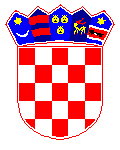 R E P U B L I K A    H R V A T S K AVARAŽDINSKA ŽUPANIJAGRAD VARAŽDINSKE TOPLICEGRADSKO VIJEĆEKLASA: 325-11/18-01/2URBROJ: 2186/026-01-18-1Varaždinske Toplice,		2018.	Na temelju odredaba članka 35. stavka 1. točke 2. Zakona o lokalnoj i područnoj (regionalnoj) samoupravi („Narodne novine“, broj: 33/01, 60/01, 129/05, 109/07, 125/08, 36/09, 36/09, 150/11, 144/12, 19/13, 137/15, 123/17), članka 31. stavka 1. točke 7. Statuta Grada Varaždinskih Toplica („Službeni vjesnik Varaždinske županije“, br. 7/13, 26/13, 38/13 i 4/18) i članka 26. Poslovnika o radu Gradskog vijeća Grada Varaždinskih Toplica („Službeni vjesnik Varaždinske županije“, br. 3/13, 26/13 i 4/18), Gradsko vijeće Grada Varaždinskih Toplica na sjednici održanoj dana 	  2018. g., donosi sljedećuO D L U K Uo suglasnosti za nabavu usluge izrade Znanstveno-stručne studije za potrebe druge faze istraživanja termomineralnog izvorišta Varaždinske TopliceČlanak  1.	Ovom se odlukom daje suglasnost na provođenje aktivnosti potrebnih za nabavu usluge izrade Znanstveno-stručne studije za potrebe druge faze istraživanja termomineralnog izvorišta Varaždinske Toplice, u vrijednosti do 250.000,00 kuna (slovima: dvjestopedesetisuća kuna i ništa lipa), odnosno do 200.000,00 kuna (slovima: dvjestotisuća kuna i ništa lipa) s pripadajućim porezom na dodanu vrijednost,  a kojom će studijom, na temelju analize dosadašnjih znanstveno-stručnih podloga i empirijskih spoznaja te primjene novih istraživačkih metoda, biti utvrđena obilježja vodonosnika Varaždinskih Toplica, njegovog postojećeg i razvojnog potencijala. 	Utvrđuje se da izrada Znanstveno-stručne studije za potrebe druge faze istraživanja termomineralnog izvorišta Varaždinske Toplice sa sadržajem navedenim u prethodnom stavku predstavlja projekt od interesa za Grad Varaždinske Toplice obzirom na mogućnosti korištenja izvora termalne vode u javne svrhe te u svrhe investicijskog razvoja Grada. Članak 2.Ovlašćuje se gradonačelnica na poduzimanje svih radnji potrebnih za ostvarenje projekta navedenog u članku 1. ove Odluke u smislu vođenja postupka nabave u skladu s odredbama mjerodavnih propisa, zaključenje odgovarajućeg pravnog posla i drugo. 	Ovlašćuje se gradonačelnica Grada Varaždinskih Toplica na poduzimanje radnji prijave projekta navedenog u članku 1. ove Odluke (izrada Znanstveno-stručne studije) na raspisane natječaje tuzemnih i inozemnih tijela te na podnošenje zahtjeva nadležnim tijelima državne uprave i drugim pravnim i fizičkim osobama radi pribave donacija i/ili pomoći kojima će se sufinancirati izvedba projekta. Odobravaju se sve pripremne radnje, koje su, radi ispunjenja svrha navedenih u prethodnim stavcima ovog članka odluke, poduzete i prije donošenja ove Odluke. Članak 3.	Sredstva potrebna za provedbu projekata navedenog u članku 1. ove Odluke (usluga izrade Istraživačke studije) osigurana su Proračunom Grada Varaždinske Toplice za 2018. godinu i projekcija za 2019. i 2020. godinu („Službeni vjesnik Varaždinske županije“, broj: 76/17) u Razdjelu 002. Upravna tijela Grada, Glava 002 01: Redovite aktivnosti iz djelokruga Grada, Program 2001. Redovita aktivnost iz djelokruga grada, Aktivnost A 200101 Upravna tijela Grada i upravljanje zajedničkim rashodima, Konto 323 Rashodi za usluge. Članak 7.	Ova Odluka stupa na snagu prvi dan po danu donošenja.							    PREDSJEDNIK  GRADSKOG VIJEĆA							      Franjo Prstec